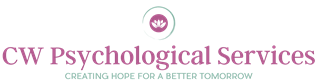 120 S. Warner Rd, Suite 107 | King of Prussia, PA 19406							            (610) 308-7575drwohleber@cwpsychologicalservices.com CWPsychologicalServices.com  Date_______________________CHILD/ADOLESCENT INFORMATIONClient Name 							 Birth date 				Address 						 City 			 State 		 Zip 		Home Phone 			 Child Cell 			 Child Email 				School 					 Grade 		 Religious Affiliation 				PARENT/GUARDIAN INFORMATION (If applicable)Father’s Name 												Address 													City 						 State 			 Zip Code 			Home Phone 				 Work # 				 Cell # 				Email Address 									  Do you text? 	Yes	NoBirth date 					 Social Security # 					Occupation 					 Place of Employment 					Education (Highest Grade Completed) 			 Marital Status 					Religious Affiliation 											Mother’s Name 												Address 													City 						 State 			 Zip Code 			Home Phone 				 Work # 				 Cell # 				Email Address 									  Do you text? 	Yes	NoBirth date 					 Social Security # 					Occupation 					 Place of Employment 					Education (Highest Grade Completed) 			 Marital Status 					Religious Affiliation 											SIBLINGSName				Birth date/Ages			Grade in School		Living at HomeWhom should we contact in case of an emergency? 								Telephone Number 					 Relationship 					Preferred way of confirming appointments: 		  Home 		  Cell 		  Text 		E-mailWhom may we thank for referring you to us? 									May we send a thank-you to the referral source? 	Yes 			No 		1.	Briefly describe the problem for which you are seeking help.2.	How do you think we can best assist you?3.	Who is your personal physician/pediatrician? 							4.	When was your last physical examination? 								5.	Please describe any physical disabilities or health problems.6.	Please list any medications you are now taking:7.	Have you or your child received psychiatric help or psychological counseling before?  (Circle)    YES    NO	If yes, with whom and dates? 									Please check any of the following symptoms/problems that pertain:120 S. Warner Rd, Suite 107 | King of Prussia, PA 19406							            (610) 308-7575drwohleber@cwpsychologicalservices.com CWPsychologicalServices.com  CONSENT FOR TREATMENT AND ACCEPTANCE OF FINANCIAL RESPONSIBILITYI acknowledge that I have received, read, and understand the policies and procedures as described in the Client Information forms and do so indicate by affixing my initials next to each of the following points:___________	1)  Confidentiality - I am aware that an authorized agent of my insurance carrier or other third party payer may request and be provided with information about the type(s), cost(s), and date(s) of any services or treatments I receive so that payment may be provided to my therapist.___________	2)  Payment and Billing Policies - I am aware that I am responsible for payment in full for any charges for services provided on my behalf unless they are specific services provided under the benefit plans of my insurance and as designated in any contract between my therapist and my insurance company and its lawful delegates.___________	3) Financial Responsibility - I am aware that I may terminate treatment at any time without consequence, but that I will still be responsible for payment of the services I have received. I am aware that if I have not paid for services received, my treatment may be discontinued and my account turned over for collection. ___________	4) Appointments and Cancellations - I am aware that any cancellations of appointments must be made at least 24 hours in advance of the appointment and if I do not cancel or do not show up I will be charged for that appointment.____________	5) Intra-agency Consultation - I am aware that my therapist may consult or share information with other members of the professional staff in the therapeutic office if such consultation can be expected to be helpful in dealing with a problem being discussed in therapy and that those staff may have access to relevant information in my client file.  I am also aware that no information about me, or my situation, may be communicated to others outside this therapeutic office without my explicit permission unless such action is required by law.___________	6) Risks of Psychotherapy - I am aware that the practice of psychotherapy is not an exact science and that predictions of the effects are not precise or guaranteed.  I acknowledge that no guarantees have been made to me regarding the results of treatment or procedures provided by the therapist identified below.____________	7) Court Testimony and Custody Evaluations – I am aware that therapists make every effort to maintain client confidentiality and therefore do not testify in court regarding custody, divorce action, or other legal matters.   I agree not to contact my therapist personally or via my attorney to testify in court.  If my therapist is contacted/subpoenaed on my behalf for testimony, I agree to pay all court costs, legal fees, and hourly rates for my therapist’s time.  ____________	8) I do ______ do not _____ have questions about this consent for treatment/financial policy.I do hereby seek and consent to participate in evaluation and or treatment with the therapist identified below.Parent or Guardian of Minor Child					   DateTherapist							   Date  Fears or phobias  Shyness  Having to do things      over and over	  Intrusive thoughts  Making decisions  Need to be in control      of everything  Nightmares  Relaxation  Stress   Coping with a      traumatic event  Unresolved grief  Depression  Unhappiness  Inferiority Feelings  Suicidal thoughts  Lack of ambition  Blocked emotions  Tiredness  “Up-and-down”      feelings  Lack of Energy   Loss/Increased Appetite  Sleep problems  Concentration  Procrastination   Memory  Relationship problems  Loneliness  Anger/Temper   Frustration   Self control   Headaches Stomach Problems   Bowel Problems   Health Problems  Weight  Sexual Problems  Alcohol or drug use   Education  Work   Career choices   Parents Separation/Divorce  Legal MattersParenting Issues   Discipline   Divorce Issues   Parenting Skills